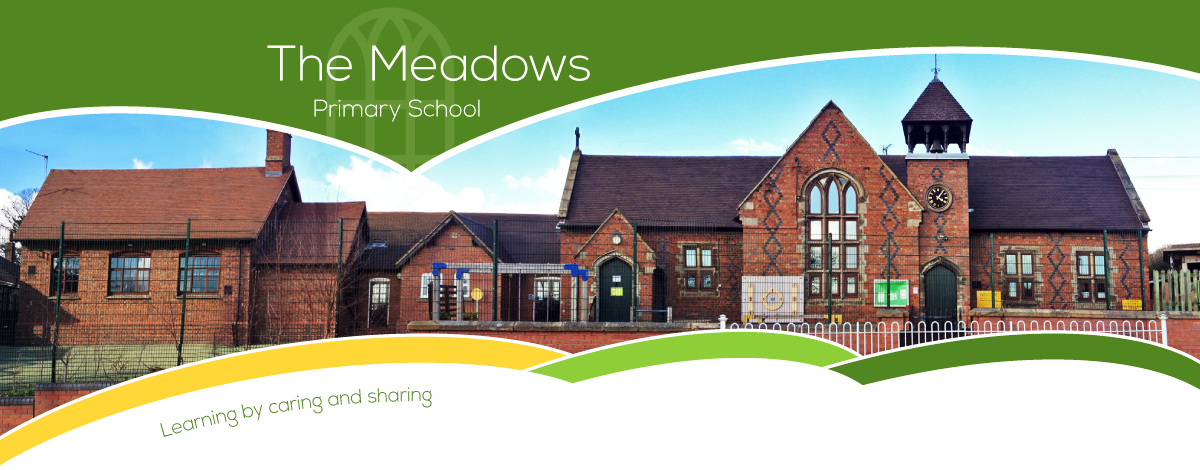 Class 3 – Even Year Planning (September 2022-July 2023)Class 3 – Even Year Planning (September 2022-July 2023)Class 3 – Even Year Planning (September 2022-July 2023)Class 3 – Even Year Planning (September 2022-July 2023)Class 3 – Even Year Planning (September 2022-July 2023)Class 3 – Even Year Planning (September 2022-July 2023)Class 3 – Even Year Planning (September 2022-July 2023)SubjectAutumn TermAutumn TermSpring TermSpring TermSummer TermSummer TermWritingStone Age Boy (Fiction)Skara Brae – Holiday Brochure  (Non-fiction)Wolves in the Walls (Fiction)Journey into the Wonderful World of your Microbiome (Explanation – Non-fiction) Still I Rise (Poetry)Stone Age Boy (Fiction)Skara Brae – Holiday Brochure  (Non-fiction)Wolves in the Walls (Fiction)Journey into the Wonderful World of your Microbiome (Explanation – Non-fiction) Still I Rise (Poetry)Fiction: The Last BearPoetry: The RiverNon-fiction: The CreatureFiction: The Incredible Book Eating BoyFiction: The Last BearPoetry: The RiverNon-fiction: The CreatureFiction: The Incredible Book Eating BoyFiction: Thesus and the MinotaurFiction: The Secret of the Black RockNon-fiction: Scripts for a factual tourPoetry: I asked the little boy who couldn't seeFiction: Thesus and the MinotaurFiction: The Secret of the Black RockNon-fiction: Scripts for a factual tourPoetry: I asked the little boy who couldn't seeMathsNumber and place value+ -  ÷ x methodsProperties of shapePosition and directionFractionsDecimalsMassTimeNumber and place value+ -  ÷ x methodsProperties of shapeFractionsLengthDecimalsStatisticsPercentages (FDP)Perimeter and areaNumber and place value+ -  ÷ x methodsProperties of shapeMoneyVolume and capacityPosition and directionFractionsAreaScienceAmazing Bodies Where does all the Food Go?Amazing Bodies Where does all the Food Go?Our Changing WorldSwitched OnOur Changing WorldSwitched OnThe Power of the ForceCan You See Me?Theme week: SpaceThe Power of the ForceCan You See Me?Theme week: SpaceComputingOnline Safety (Year 4 Unit)Emailing (Year 3 Unit)Online Safety (Year 4 Unit)Emailing (Year 3 Unit)Top Trumps: Databases (Year 3 Unit)Further coding with Scratch (Year 4 Unit)Top Trumps: Databases (Year 3 Unit)Further coding with Scratch (Year 4 Unit)Computational Thinking (Year 4 Unit)Collaborative Learning (Year 4 Unit)Computational Thinking (Year 4 Unit)Collaborative Learning (Year 4 Unit)HistoryAncient GreeceAlexander the GreatAncient GreeceAlexander the GreatRoman RepublicThe Roman EmpireRoman RepublicThe Roman EmpireRoman BritainChristianity in 3 EmpiresRoman BritainChristianity in 3 EmpiresGeographyVolcanoesClimate and BiomesVolcanoesClimate and BiomesThe Rhine and the MediterraneanPopulationThe Rhine and the MediterraneanPopulationTourismCoastal Processes and landformsTourismCoastal Processes and landformsArt/DTLight and darkAdapting a recipeLight and darkAdapting a recipeFabric of natureTorchesFabric of natureTorchesAbstract shape and spacePneumatic toysAbstract shape and spacePneumatic toysMusicUkuleleUkuleleUkuleleUkuleleUkuleleUkulelePSHEHealthy relationships (provided by Glow)Be YourselfHealthy relationships (provided by Glow)Be YourselfAiming HighGrowing UpAiming HighGrowing UpVIPsBritainVIPsBritainPESwimmingHockeyNetballGymnasticsCricketTag rugbyGymnastics/DanceAthleticsDanceRE Joseph, Moses and the ExodusThe kings, the temple & living as a JewThe family of JesusThe birth of JesusThe life and teachings of JesusDeath and Resurrection of JesusSpanishPhonics 1&2 (C)I’m Learning Spanish (E)	Animals (E)I Can (E)	Fruits (E)Presenting Myself (I)	At the Café (I)